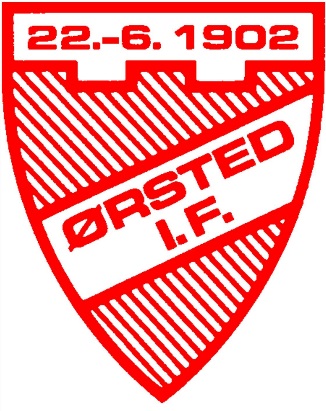 FULDMAGTUndertegnede giver herved på Ørsted IF´s Støttelotteri´s vegnenedennævnte pengeinstitut tilladelse til at hæve nedenstående beløb på min kontoReg. Nr.                                  konto nr._________________________Pengeinstitut:___________________________________________Der overføres kr. 60,00 fra min konto hvert kvartal følgende datoer: 
1. april, 1. juli, 1. oktober og 1. januar.    1. gang den 1. april 2022.Til et af følgende kontonumre:7261 0001461996 eller 9334 3345609279Navn__________________________________________Adresse________________________________________Underskrift_____________________________________På forhånd tak. ØIFHvis du selv kan oprette de faste betalinger hvert kvartal i din netbank, er det nemt for os, men ellers bedes du aflevere fuldmagten til din bank eller til Grethe Rasmussen, Møllevej 3, 8950 Ørsted, tlf. 22510748. Du skal have et lottonummer af os til at sætte på betalingen.